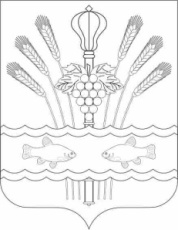 РОССИЙСКАЯ ФЕДЕРАЦИЯРОСТОВСКАЯ ОБЛАСТЬМУНИЦИПАЛЬНОЕ ОБРАЗОВАНИЕ «КОНСТАНТИНОВСКОЕ ГОРОДСКОЕ ПОСЕЛЕНИЕ»АДМИНИСТРАЦИЯ КОНСТАНТИНОВСКОГО ГОРОДСКОГО ПОСЕЛЕНИЯПОСТАНОВЛЕНИЕОб утверждении отчёта о реализации муниципальной программы Константиновского городского поселения «Формирование современной комфортной среды на территории Константиновского городского поселения» за 2023 годВо исполнение п.п. 5.7. постановления Администрации Константиновского городского поселения от 22.10.2018 № 712 «О внесении изменений в постановление Администрации Константиновского городского поселения от 14.06.2018 № 395 «Об утверждении Порядка разработки, реализации и оценки эффективности муниципальных программ Константиновского городского поселения» Администрация Константиновского городского поселения постановляет:1. Утвердить отчёт о реализации муниципальной программы Константиновского городского поселения «Формирование современной городской среды» за 2023 год (утвержденной постановлением от 29.12.2018 № 238, в редакции постановлений:  в редакции постановлений: № 72 от 18.02.2019, № 484 от 19.08.2019, № 996 от 31.12.2019, № 632 от 25.09.2020, № 772 от 26.11.2020, № 834 от 30.12.2020, № 206 от 30.12.2021, 78.13/379-П от 14.02.2023, № 78.13-1793-П от 26.12.2023 № 78.13/1820-П от 28.12.2023), согласно приложению.2. Настоящее постановление подлежит официальному обнародованию в информационном бюллетене «Константиновское городское поселение» и размещению на официальном сайте Администрации Константиновского городского поселения.3. Контроль за исполнением настоящего постановления оставляю за собой.     Глава Администрации Константиновского городского поселения				А.А. КазаковПриложение к постановлению Администрации Константиновского городского поселения от 14.03.2024 № 78.13/201-ПОТЧЕТо реализации муниципальной программы Константиновского городского поселения «Формирование современной городской среды» за 2023 год 1.Конкретные результаты, достигнутые за 2023 годВ целях создания условий для повышение качества и комфорта проживания населения на территории Константиновского городского поселения в рамках реализации муниципальной программы Константиновского городского поселения «Формирование современной городской среды» на 2019-2030 годы, за 2023 год (утвержденной постановлением от 29.12.2018 № 238, в редакции постановлений:  в редакции постановлений: № 72 от 18.02.2019, № 484 от 19.08.2019, № 996 от 31.12.2019, № 632 от 25.09.2020, № 772 от 26.11.2020, № 834 от 30.12.2020, № 206 от 30.12.2021, 78.13/379-П от 14.02.2023, № 78.13-1793-П от 26.12.2023 № 78.13/1820-П от 28.12.2023) (далее - муниципальная программа), ответственным исполнителем и участниками муниципальная программа в 2023 году реализован комплекс мероприятий, в результате которых: выполнены мероприятия по повышению качества и комфорта городской среды на территории «Константиновского городского поселения»;созданы условия для повышения заинтересованности граждан, организаций и иных лиц в реализации мероприятий по благоустройству территорий «Константиновского городского поселения»:разработка и изготовление проектно-сметной документации, экспертиза и определение достоверной стоимости ПСД по благоустройству общественных территорий в г. Константиновске;приобретение и установка основных средств;Раздел 2. Результаты реализации основных мероприятий, приоритетных основных мероприятий и мероприятий ведомственных целевых программ и/или приоритетных проектах (программа), а также сведения о достижении контрольных событий муниципальной программыДостижению результатов в 2023 году способствовала реализация ответственным исполнителем, соисполнителем и участниками муниципальной программы основных мероприятий, приоритетных основных мероприятий и мероприятий ведомственных целевых программ.Подпрограмма 1 «Благоустройство общественных территорий Константиновского городского поселения» - реализовано не в полном объеме.В рамках подпрограммы 1 «Благоустройство общественных территорий Константиновского городского поселения» предусмотрена реализация пяти основных мероприятий: Основное мероприятие	  1.1. Разработка и изготовление проектно-сметной документации, экспертиза и определение достоверной стоимости ПСД по  благоустройству общественных территорий Константиновского городского поселения» выполнено. Проектно сметная документация по благоустройству общественных территорий Константиновского городского поселения изготовлена в полном объеме. Проектная документация разработана Исполнителем ООО  «КБ Среда».Основное мероприятие	 1. 10. Реализация мероприятий в рамках подпрограммыОсновное мероприятие 1.2.Расходы на осуществление авторского, технического надзора по благоустройству общественных территорий Константиновского городского поселенияОсновное мероприятие 1.11. Реализация проекта инициативного бюджетирования Благоустройство детской и спортивной площадок по адресу ул. Октябрьская, 6-а, х. Ведерников, Константиновского района, Ростовской области.Сведения о выполнении основных мероприятий, приоритетных основных мероприятий, мероприятий, приоритетных мероприятий и мероприятий ведомственных целевых программ, а также контрольных событий Государственной программы «Формирование современной городской среды на территории Константиновского городского поселения» за 2023 год приведены в таблице 1 к настоящему отчету.Сведения об использовании бюджетных ассигнований и внебюджетных средств на реализацию муниципальной программы за 2023 год приведены в таблице 2.Сведения о выполнении основных мероприятий подпрограмм и мероприятий ведомственных целевых программ, а также контрольных событий муниципальной программы за 2023 год представлены в таблице 3.Раздел 3. Анализ факторов, повлиявших на ход реализации муниципальной программыОсновными факторами, повлиявшими на ход реализации муниципальной программы в 2023 году, являются: позднее проведение конкурсных процедур;внесение изменений в проектную документацию;на момент реализации завышение цен на МАФ и проблема в поисках производителя конструкций;Вместе с тем указанные факторы не повлияли на положительный итог реализации муниципальной программы.Раздел 4. Сведения об использовании бюджетных ассигнования и внебюджетных средств на реализацию муниципальной программыОбъём запланированных расходов на реализацию муниципальной программы на 2023 год составил 4695,0 тыс. рублей, плановый объем средств за счет всех источников, в том числе по источникам финансирования:4695,0, тыс. рублей;- бюджет Константиновского городского поселения – 3525,0 тыс. рублей;- безвозмездные поступления из федерального бюджета – 0 тыс. рублей; - безвозмездные поступления из областного бюджета – 0 тыс. рублей; безвозмездные поступления из бюджета Константиновского района– 1170,0 тыс. рублей;Исполнение расходов по муниципальной программе составило 4584,8 тыс. рублей, в том числе по источникам финансирования:- бюджет Константиновского городского поселения – 3524,8 рублей;- безвозмездные поступления из федерального бюджета – 0 рублей; - безвозмездные поступления из областного бюджета – 0 рублей;- безвозмездные поступления из бюджета Константиновского района– 1060,0 тыс. рублейОбъем неосвоенных бюджетных ассигнований бюджета Константиновского городского поселения и безвозмездных поступлений в бюджет Константиновского городского поселения составил 110,2  рублей, из них:110,2  рублей — экономия в результате проведения закупок;Сведения об использовании бюджетных ассигнований и внебюджетных средств на реализацию муниципальной программы за 2023 год приведены в приложении № 2 к настоящему отчету.Раздел 5. Сведения о достижении значений показателей (индикаторов) муниципальной программы, подпрограмм муниципальной программы за 2023 годМуниципальной программой и подпрограммами муниципальной программы предусмотрено три показателя, по одному из которых фактически значения соответствуют плановым. Показатель 1 «Доля благоустроенных объектов Константиновского городского поселения от общего количества объектов, требующих благоустройства в Константиновского городского поселения» - 91,4Показатель 1.1 «Доля благоустроенных общественных территорий от общего количества общественных территорий Константиновского городского поселения» - 85,7Показатель1.2 «Доля благоустроенных дворовых территорий многоквартирных домов от общего количества дворовых территорий многоквартирных домовКонстантиновского городского поселения» —0.Сведения о достижении значений показателей (индикаторов) муниципальной программы, подпрограмм муниципальной программы за 2023 год приведены в приложении № 4 к настоящему отчету.Раздел 6. Результаты оценки эффективности реализации муниципальной программы в 2023 годуЭффективность муниципальной программы определяется на основании степени выполнения целевых показателей, основных мероприятий и оценки бюджетной эффективности муниципальной программы.I. Степень достижения целевых показателей муниципальной программы.Эффективность хода реализации целевых показателей муниципальной программы Эп:- показателя 1 составляет 0,98;Суммарная оценка степени достижения целевых показателей муниципальной программы Эо равна 0,98, что равно почти единице, характеризует хороший уровень эффективности реализации муниципальной программы по степени достижения целевых показателей.II. Степень реализации основных мероприятий, финансируемых за счет всех источников финансирования СРом, составляет 0,98, т.к. основные мероприятия выполнены не в полном объемеIII. Бюджетная эффективность реализации муниципальной программы Константиновского городского поселения.1.Степень реализации основных мероприятий (далее – мероприятий), финансируемых за счет средств бюджета Константиновского городского поселения, безвозмездных поступлений в бюджет Константиновского городского поселения, оценивается как доля мероприятий, выполненных не в полном объеме (таблица 5).СРм равно 1, т.к. общее количество мероприятий, запланированных к реализации в отчетном году, составляет 4; количество мероприятий, выполненных в полном объеме, из числа мероприятий, запланированных к реализации в отчетном году, составляет 3.Степень соответствия запланированному уровню расходов за счет средств бюджета Константиновского городского поселения ССуз равно 0,98.Эффективность использования средств бюджета Константиновского городского поселения Эис составляет 0,98, бюджетная эффективность реализации программы признается удовлетворительной.Для оценки эффективности реализации программы применяются следующие коэффициенты значимости:- степень достижения целевых показателей – 0,98;- реализация основных мероприятий – 0,98;- бюджетная эффективность - 0,98.Уровень реализации муниципальной программы, в целом оценивается по формуле:УРпр = Эо * 0,5 + СРом * 0,3 + Эис * 0,2 =0,98*0,5 +0,98*0,3+0,98 *0,2=0,98Соответственно уровень реализации муниципальной программы в отчетном году признается хороший.Раздел 7. Предложения по дальнейшей реализации муниципальной программыДля более успешной и стабильной работы следовало бы привести в действие многие резервы, в том числе по части использования маркетинговых средств в благоустроенных общественных территориях:•обеспечить круглогодичное функционирование основных объектов культурно-развлекательной и физкультурно - спортивной деятельности, продлевая тем самым и жизненный цикл многих товаров;•интенсифицировать использование имеющейся в распоряжении парка базы, спланировать работу с учетом максимального удовлетворения спроса различных групп потребителей, тщательней сегментировать собственные рынки, целенаправленно работать на конкретных сегментах;•интенсифицировать киноконцертную деятельность, видеообслуживание во всех приемлемых для парка формах;•обучать персонал современенным бизнес-технологиям;•расширить спектр прокатных услуг (конные экипажи - зимой, роликовые коньки, велосипеды), в том числе музыкальных инструментов, теле-, видео-, радиоаппаратуры и пр.;•плотнее и более предметно сотрудничать с внешней маркетинговой средой - театрами, клубами, библиотеками, музеями, спортивными комитетами, детскими и юношескими организациями и пр.;•всемерно совершенствовать информационно-рекламную деятельность;•создавать службы маркетинга (в парках они встречаются крайне редко!), проводить маркетинговые исследования, разрабатывать маркетинговые планы и программы;•настойчиво и предметно изучать опыт парковой деятельности, творчески использовать его применительно к реальным условиям конкретных территорий;•совершенствовать качество предлагаемых населению услуг, сделать парк культуры и отдыха местом, куда потребителям хотелось бы прийти, где можно было бы с пользой для себя и семьи провести свободное время.Качество жизни населения характеризуют условия и безопасность труда, состояние среды обитания, наличие и возможность использования свободного времени, культурный уровень, физическое развитие, физическая и имущественная безопасность граждан и т.д.Таблица 1СВЕДЕНИЯо выполнении основных мероприятий, приоритетных основных мероприятий, мероприятий, приоритетных мероприятий имероприятий ведомственных целевых программ, а также контрольных событий муниципальной программы за 2023 годТаблица 2СВЕДЕНИЯоб использовании бюджетных ассигнований и внебюджетных средств на реализациюмуниципальной программы за 2023 годТаблица 3СВЕДЕНИЯо достижении значений показателейТаблица 4ИНФОРМАЦИЯо возникновении экономии бюджетных ассигнований на реализацию основных мероприятий, приоритетных основным мероприятий, мероприятий ведомственных целевых программ муниципальной программы, в том числе в результатепроведения закупок, при условии их исполнения в полном объеме в отчетном годуТаблица 5Информацияоб основных мероприятиях, приоритетных основных мероприятиях, мероприятиях ведомственных целевых программ, финансируемых за счет всех источников финансирования, выполненных в полном объемеот  14.03.2024 г. Константиновск     № 78.13/201-П№ п/пНомер и наименование<1>Ответственный 
 исполнитель, соисполнитель, участник  
(должность/ ФИО)Плановый срок окончания реализацииФактический срокФактический срокРезультатыРезультатыПричины не реализации/ реализации не в полном объеме№ п/пНомер и наименование<1>Ответственный 
 исполнитель, соисполнитель, участник  
(должность/ ФИО)Плановый срок окончания реализацииначала реализацииокончания реализациизапланированныедостигнутыеПричины не реализации/ реализации не в полном объеме123456789Муниципальная программа Константиновского городского поселения «Формирование современной городской среды на территории Константиновского района»Муниципальная программа Константиновского городского поселения «Формирование современной городской среды на территории Константиновского района»Муниципальная программа Константиновского городского поселения «Формирование современной городской среды на территории Константиновского района»Муниципальная программа Константиновского городского поселения «Формирование современной городской среды на территории Константиновского района»Муниципальная программа Константиновского городского поселения «Формирование современной городской среды на территории Константиновского района»Муниципальная программа Константиновского городского поселения «Формирование современной городской среды на территории Константиновского района»Муниципальная программа Константиновского городского поселения «Формирование современной городской среды на территории Константиновского района»Муниципальная программа Константиновского городского поселения «Формирование современной городской среды на территории Константиновского района»Муниципальная программа Константиновского городского поселения «Формирование современной городской среды на территории Константиновского района»Подпрограмма 1«Благоустройство общественных территорий Константиновского городского поселения»Заместитель главы Администрации Константиновского городского поселения Агарков А.В.ХХХ--1ОМ 1.1. Разработка и изготовление проектно-сметной документации, экспертиза и определение достоверной стоимости ПСД по благоустройству общественных территорий в г. КонстантиновскеЗаместитель главы Администрации Константиновского городского поселения Агарков А.В.ХХХСоздание условий для благоустройства общественных территорийПСД выполнена2ОМ 1.2.Расходы на осуществление авторского, технического надзора по благоустройству общественных территорий Константиновского городского поселенияЗаместитель главы Администрации Константиновского городского поселения Агарков А.В.Х01.01.202331.12.2023Повышение удовлетворенности населения Константиновского городского поселения уровнем благоустройства территорииПовысилась удовлетворенность населения Константиновского городского поселения уровнем благоустройства в центре города3ОМ 1.8 . Реализация программ формирования современной городской средыЗаместитель главы Администрации Константиновского городского поселения Агарков А.В.Х01.01.202331.12.2023Повышение удовлетворенности населения Константиновского городского поселения уровнем благоустройства территорииПовысилась удовлетворенность населения Константиновского городского поселения уровнем благоустройства в центре города4ОМ 1.11. реализация проекта инициативного бюджетированияБлагоустройство детской и спортивной площадок по адресу ул. Октябрьская, 6-а, х. Ведерников, Константиновского района, Ростовской областиЗаместитель главы Администрации Константиновского городского поселения Агарков А.В.Х01.01.202331.12.2023Повышение удовлетворенности населения Константиновского городского поселения уровнем благоустройства территорииПовысилась удовлетворенность населения Константиновского городского поселения уровнем благоустройства в центре города5Подпрограмма 2«Благоустройство дворовых территорий многоквартирных домов Константиновского городского поселения»Заместитель главы Администрации Константиновского городского поселения Агарков А.В.ХХХ--6ОМ 2.1. Благоустройство дворовых территорий многоквартирных домовЗаместитель главы Администрации Константиновского городского поселения Агарков А.В.ХХХНаименование муниципальной программы, подпрограммы, основного мероприятия<4>Источники финансированияОбъем расходов (тыс. рублей), предусмотренныхОбъем расходов (тыс. рублей), предусмотренныхФактические 
расходы (тыс. рублей),
<1>Наименование муниципальной программы, подпрограммы, основного мероприятия<4>Источники финансированиямуниципальной программой сводной бюджетной росписьюФактические 
расходы (тыс. рублей),
<1>12345Муниципальная программа «Формирование современной городской среды» Всего4695,04695,04584,8Муниципальная программа «Формирование современной городской среды» бюджет Константиновского городского поселения3525,03525,03524,8Муниципальная программа «Формирование современной городской среды» безвозмездные поступления в бюджет Константиновского городского поселения , <2>1170,01170,01060,0Муниципальная программа «Формирование современной городской среды» в том числе за счет средств:Муниципальная программа «Формирование современной городской среды»  - федерального бюджета<2>Муниципальная программа «Формирование современной городской среды» - областного бюджета<2>Муниципальная программа «Формирование современной городской среды» - бюджета Константиновского района<2>1170,01170,01060,0Муниципальная программа «Формирование современной городской среды»  - Фонда содействия реформированию ЖКХ<2>Муниципальная программа «Формирование современной городской среды» внебюджетные источники<2>ХПодпрограмма 1«Благоустройство общественных территорий Константиновского городского поселения»Всего4695,04695,04584,8Подпрограмма 1«Благоустройство общественных территорий Константиновского городского поселения»бюджет Константиновского городского поселения3525,03525,03524,8Подпрограмма 1«Благоустройство общественных территорий Константиновского городского поселения»безвозмездные поступления в бюджет Константиновского городского поселения, <2>1170,01170,01060,0Подпрограмма 1«Благоустройство общественных территорий Константиновского городского поселения»в том числе за счет средств:Подпрограмма 1«Благоустройство общественных территорий Константиновского городского поселения» - федерального бюджета<2>Подпрограмма 1«Благоустройство общественных территорий Константиновского городского поселения»- областного бюджета<2>Подпрограмма 1«Благоустройство общественных территорий Константиновского городского поселения»- бюджета Константиновского района<2>1170,01170,01060,0Подпрограмма 1«Благоустройство общественных территорий Константиновского городского поселения» - Фонда содействия реформированию ЖКХ<2>Подпрограмма 1«Благоустройство общественных территорий Константиновского городского поселения»внебюджетные источники<2>ХОМ 1.1. Разработка и изготовление проектно-сметной документации, экспертиза и определение достоверной стоимости ПСД по благоустройству общественных территорий в г. КонстантиновскеВсего2125,02125,02124,8ОМ 1.1. Разработка и изготовление проектно-сметной документации, экспертиза и определение достоверной стоимости ПСД по благоустройству общественных территорий в г. Константиновскебюджет Константиновского городского поселения2125,02125,02124,8ОМ 1.1. Разработка и изготовление проектно-сметной документации, экспертиза и определение достоверной стоимости ПСД по благоустройству общественных территорий в г. Константиновскебезвозмездные поступления в бюджет Константиновского городского поселения, <2>ОМ 1.1. Разработка и изготовление проектно-сметной документации, экспертиза и определение достоверной стоимости ПСД по благоустройству общественных территорий в г. Константиновскев том числе за счет средств:ОМ 1.1. Разработка и изготовление проектно-сметной документации, экспертиза и определение достоверной стоимости ПСД по благоустройству общественных территорий в г. Константиновске - федерального бюджета<2>ОМ 1.1. Разработка и изготовление проектно-сметной документации, экспертиза и определение достоверной стоимости ПСД по благоустройству общественных территорий в г. Константиновске- областного бюджета<2>ОМ 1.1. Разработка и изготовление проектно-сметной документации, экспертиза и определение достоверной стоимости ПСД по благоустройству общественных территорий в г. Константиновске- бюджета Константиновского района<2>ОМ 1.1. Разработка и изготовление проектно-сметной документации, экспертиза и определение достоверной стоимости ПСД по благоустройству общественных территорий в г. Константиновске - Фонда содействия реформированию ЖКХ<2>ОМ 1.1. Разработка и изготовление проектно-сметной документации, экспертиза и определение достоверной стоимости ПСД по благоустройству общественных территорий в г. Константиновскевнебюджетные источники<2>ОМ 1.2.Расходы на осуществление авторского, технического надзора по благоустройству общественных территорий Константиновского городского поселенияВсегоОМ 1.2.Расходы на осуществление авторского, технического надзора по благоустройству общественных территорий Константиновского городского поселениябюджет Константиновского городского поселенияОМ 1.2.Расходы на осуществление авторского, технического надзора по благоустройству общественных территорий Константиновского городского поселениябезвозмездные поступления в бюджет Константиновского городского поселения, <2>ОМ 1.2.Расходы на осуществление авторского, технического надзора по благоустройству общественных территорий Константиновского городского поселенияв том числе за счет средств:ОМ 1.2.Расходы на осуществление авторского, технического надзора по благоустройству общественных территорий Константиновского городского поселения - федерального бюджета<2>ОМ 1.2.Расходы на осуществление авторского, технического надзора по благоустройству общественных территорий Константиновского городского поселения- областного бюджета<2>ОМ 1.2.Расходы на осуществление авторского, технического надзора по благоустройству общественных территорий Константиновского городского поселения- бюджета Константиновского района<2>ОМ 1.2.Расходы на осуществление авторского, технического надзора по благоустройству общественных территорий Константиновского городского поселения - Фонда содействия реформированию ЖКХ<2>ОМ 1.2.Расходы на осуществление авторского, технического надзора по благоустройству общественных территорий Константиновского городского поселениявнебюджетные источники<2>ОМ 1.8 . Реализация программ формирования современной городской средыВсего2570,02570,02460,0ОМ 1.8 . Реализация программ формирования современной городской средыбюджет Константиновского городского поселения1290,01290,01290,0ОМ 1.8 . Реализация программ формирования современной городской средыбезвозмездные поступления в бюджет Константиновского городского поселения, <2>1170,01170,01060,0ОМ 1.8 . Реализация программ формирования современной городской средыв том числе за счет средств:ОМ 1.8 . Реализация программ формирования современной городской среды - федерального бюджета<2>ОМ 1.8 . Реализация программ формирования современной городской среды- областного бюджета<2>ОМ 1.8 . Реализация программ формирования современной городской среды- бюджета Константиновского района<2>1170,01170,01060,0ОМ 1.8 . Реализация программ формирования современной городской среды - Фонда содействия реформированию ЖКХ<2>ОМ 1.8 . Реализация программ формирования современной городской средывнебюджетные источники<2>Подпрограмма 2«Благоустройство дворовых территорий многоквартирных домов Константиновского городског  о поселения»Всего000Подпрограмма 2«Благоустройство дворовых территорий многоквартирных домов Константиновского городског  о поселения»бюджет Константиновского городского поселенияПодпрограмма 2«Благоустройство дворовых территорий многоквартирных домов Константиновского городског  о поселения»безвозмездные поступления в бюджет Константиновского городского поселения, <2>Подпрограмма 2«Благоустройство дворовых территорий многоквартирных домов Константиновского городског  о поселения»в том числе за счет средств:Подпрограмма 2«Благоустройство дворовых территорий многоквартирных домов Константиновского городског  о поселения» - федерального бюджета<2>Подпрограмма 2«Благоустройство дворовых территорий многоквартирных домов Константиновского городског  о поселения»- областного бюджета<2>Подпрограмма 2«Благоустройство дворовых территорий многоквартирных домов Константиновского городског  о поселения»- бюджета Константиновского района<2>Подпрограмма 2«Благоустройство дворовых территорий многоквартирных домов Константиновского городског  о поселения» - Фонда содействия реформированию ЖКХ<2>Подпрограмма 2«Благоустройство дворовых территорий многоквартирных домов Константиновского городског  о поселения»внебюджетные источники<2>ХХОМ 2.1. Благоустройство дворовых территорий многоквартирных домовВсего№ п/пНомер и наименованиеЕдиницыизмеренияЗначения показателей 
муниципальной программы,     
подпрограммы муниципальной    
программыЗначения показателей 
муниципальной программы,     
подпрограммы муниципальной    
программыЗначения показателей 
муниципальной программы,     
подпрограммы муниципальной    
программыОбоснование отклонений  
 значений показателя    
 на конец   
 отчетного года       
(при наличии)№ п/пНомер и наименованиеЕдиницыизмерения202320232023Обоснование отклонений  
 значений показателя    
 на конец   
 отчетного года       
(при наличии)№ п/пНомер и наименованиеЕдиницыизмерения2023планфактОбоснование отклонений  
 значений показателя    
 на конец   
 отчетного года       
(при наличии)1234567Муниципальная программа Константиновского городского поселения«Формирование современной городской среды на территории Константиновского городского поселения»Муниципальная программа Константиновского городского поселения«Формирование современной городской среды на территории Константиновского городского поселения»Муниципальная программа Константиновского городского поселения«Формирование современной городской среды на территории Константиновского городского поселения»Муниципальная программа Константиновского городского поселения«Формирование современной городской среды на территории Константиновского городского поселения»Муниципальная программа Константиновского городского поселения«Формирование современной городской среды на территории Константиновского городского поселения»Муниципальная программа Константиновского городского поселения«Формирование современной городской среды на территории Константиновского городского поселения»Муниципальная программа Константиновского городского поселения«Формирование современной городской среды на территории Константиновского городского поселения»1.Показатель 1 « Доля благоустроенных объектов Константиновского городского поселения от общего количества объектов, требующих благоустройства в Константиновского городского поселения » - 32,0, 10,0%76,591,491,4-Показатель 1.1 «Доля благоустроенных общественных территорий от общего количества общественных территорий Константиновского городского поселения» - 071,485,785,7Показатель1.2 «Доля благоустроенных дворовых территорий многоквартирных домов от общего количества дворовых территорий многоквартирных домов»000№ п/пНаименование основного мероприятия подпрограммы, приоритетного основного мероприятия, мероприятия ведомственной целевой программы (по инвестиционным расходам – в разрезе объектов) <1>ОжидаемыйрезультатФактически сложившийся результатСумма экономии
(тыс. рублей)Сумма экономии
(тыс. рублей)№ п/пНаименование основного мероприятия подпрограммы, приоритетного основного мероприятия, мероприятия ведомственной целевой программы (по инвестиционным расходам – в разрезе объектов) <1>ОжидаемыйрезультатФактически сложившийся результатвсегов том числе в результате проведения закупок123456Муниципальная программа «Формирование современной городской среды»4695,04584,8110,2110,2Подпрограмма 1«Благоустройство общественных территорий Константиновского городского поселения»ХХХХОМ 1.1. Разработка и изготовление проектно-сметной документации, экспертиза и определение достоверной стоимости ПСД по благоустройству общественных территорий в г. Константиновске2125,02125,00,20,2ОМ 1.8 . Реализация программ формирования современной городской среды2570,02460,0110,0110,0Подпрограмма 2«Благоустройство дворовых территорий многоквартирных домов Константиновского городского поселения»ХХ00Количество основных мероприятий, запланированных к реализации в отчетном годуКоличество основных мероприятий, выполненных в полном объемеСтепень реализации основных мероприятий1234Всего, в том числе:- основные мероприятия, приоритетные основные мероприятия, мероприятия ведомственных целевых программ, результаты которых оцениваются на основании числовых (в абсолютных или относительных величинах) значений показателей43Выполнено не полном объеме